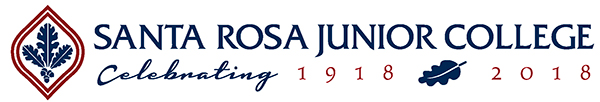 CS50A: Web Development 1
Section 1376, Fall 2021 Course SyllabusInstructor: Ethan Wilde (he/him/his), ewilde@santarosa.eduCourse DescriptionThis course is intended for the beginning student who will learn how to build a simple website using HTML and CSS. Topics include: font formatting, navigation, images, layout, semantic elements, tables and forms.Recommended Preparation: Course Completion of CS 5 OR CS 101A OR CS 105A and Course Eligibility for ENGL 1AWhether you want to become a professional member of a web development team, or just want to create your own personal site, mastery of HTML and CSS is essential to those goals. We will work with current versions of both core client-side languages of the Web, HTML5 and CSS3, to become proficient in the creation of hand-coded static Web sites.Student Learning OutcomesStudents will be able to:Use HTML and CSS code that meets current industry standards to create a simple website.Apply appropriate terminology to describe basic web development concepts.Upon completion of the course, students will be able to:Create a simple website.Develop webpages that utilize the HTML elements that address the following functions: basics document structure, head elements, text markup, site navigation, images, div and span structure, semantic elements, tables, forms.Develop webpages that utilize CSS to control the appearance of the site. Students will use these CSS property groups: text and font, color and background, the box model, position and display, lists, tables.Develop webpages that utilize the CSS concepts of the cascade and inheritance of browser, external, embedded and inline CSS.Students will correctly use the CSS elements of selectors, declarations, properties, values. Classes and id's will be stressed.Summarize the following website development concepts: element, attribute, element nesting, asset path, style, rule, selector, declaration, property, and value.Topics and Scope:Basic Document StructureNavigationStructural ElementsImagesCascading Style Sheets UsageCSS Font / Text PropertiesHTML Editors - download, use and reviewCSS (Cascading Style Sheets) Box PropertiesWebpage layout using CSSSemantic ElementsTablesFormsCommercial WebsiteAssignments:Regular textbook readingFourteen (14) assignments. All webpages must be uploaded to the class-provided hosting account on the Internet and must validate.Two (2) quizzes, a midterm and final examWebsite critiquesParticipation in electronic message board discussionsClass MeetingsFall 2021 ScheduleAll class materials for each module will be released online in Canvas on Tuesdays throughout the entire semester. A live online meeting will be held on Tuesdays, 10:00am - 11:00am. Attendance at the live web conferences is optional but highly recommended. Use this link to join: https://santarosa-edu.zoom.us/j/640848204Instructor ContactEthan WildeEmail: ewilde@santarosa.eduPhone: 707-527-4855Fall 2021 Office HoursAugust 16 – December 6, 2021» Reserve a future office hour appointmentI typically respond to emails within 48 hours, weekends excepted. I never respond on Sundays.Course Web SiteStudents will use the Canvas course web site for assignment instructions, submitting assignments, viewing classmates' work, sharing resources, and viewing grades. The Google Chrome browser is recommended for viewing the Canvas-powered course site. Internet Explorer is not recommended.TextbookHead First HTML and CSS (2nd)
Elizabeth Robson, Eric Freeman
0596159900 (ISBN 10)
978-0596159900 (ISBN 13)
SRJC Libraries call number: QA76.76.H94 R636 2012
Publisher site availableConsider buying a used copy. You can locate and order textbooks online via the SRJC Bookstore.EquipmentA personal computer, either at home, work or on the Santa Rosa or Petaluma campuses.Required Software + ServicesInternet accessWeb browsers including: Google Chrome recommended and typically used in instructor demosMozilla Firefox recommendedCloud hosting, version control + development environment services: Repl.it IDE (Integrated Development Environment) required for all students, starting Module 2, for hosting class assignments. Repl.it will provide a text editor and file transfer support without any additional software needed. Complete the hosting survey to get your free account.Graphics and prototyping software such as: Adobe Photoshop, part of a Creative Cloud subscriptionGimp open source applicationPixlr browser-based image editorDiagrams.net browser-based drawing appFigma user interface design tool appPDF display software such as: Adobe ReaderOptional SoftwareThe additional software listed below is often used for Web development.Additional Web browsers including: Apple Safari (Mac OS only)Microsoft Edge (Windows 10 only)Code editor such as: Brackets (Windows, Mac OS, free license)Microsoft Visual Studio Code (Windows, Mac OS, free license)BBEdit (Mac OS only)Sublime Text (Windows, Mac OS, Linux)GUI-based Git repository manager: GitHub DesktopFile Transfer Protocol (FTP) software such as: CyberDuck (Mac OS and Windows, free license)Fetch (Max OS only)WinSCP (Windows only)Important DatesDay Class Begins: Tuesday, August 17, 2021Day Class Ends: Friday, December 10, 2021Last Day to Add without instructor's approval: Sunday, August 22, 2021Last Day to Drop with refund: Sunday, August 29, 2021Last Day to Add with instructor's approval: Sunday, September 5, 2021Last Day to Drop without a 'W' symbol: Sunday, September 5, 2021Last Day to Opt for Pass/No Pass: Friday, December 10, 2021Last Day to Drop with a 'W' symbol: Sunday, November 14, 2021Dropping the ClassIf you decide to discontinue this course, it is your responsibility to officially drop it. A student may be dropped from any class when that student's absences exceed ten percent (10%) of the total hours of class time. It is strongly advised that if you need to miss more than one class/homework deadline in a row that you contact the instructor to avoid being dropped from the class.AttendanceFor online courses, students who fail to participate in the first and second class modules may be dropped by the instructor.Pass‐NoPass (P/NP)You may take this class P/NP. You must decide before the deadline, and add the option online within your student portal or file the P/NP form with Admissions and Records. With a grade of C or better, you will get P.You must file for the P/NP option by December 10, 2021. Once you decide to go for P/NP, you cannot change back to a letter grade. If you are taking this course as part of a certificate program, you can probably still take the class P/NP. Check with a counselor to be sure.Instructor AnnouncementsThe instructor will post announcements on the “Announcements” page in Canvas throughout the semester. Canvas notifies students according to their preferred Notification Preferences. Be sure to check for recent announcements during every module.Late PolicyPlease make a plan before the course starts to allow yourself the necessary time each week to complete the required reading, watching, online discussion posting, and assignments. The official Course Outline of Record for this three-unit semester-length course stipulates that each student is expected to complete 157.5 hours of learning for the class. This works out to 9 hours per week for each of the 17 weeks of regular instruction in the accelerated summer term, along with an additional 4.5 hours in the Final Exam period. If you plan accordingly, you can avoid submitting assignments late.All assignments are due at 11:59pm Pacific time on the Tuesday corresponding to the due date. A late submission will receive a 10% penalty for each module it is late. Submissions more than two modules late are not accepted without prior written arrangement.ExamsThere will be online midterm and final exams. The material comes from the textbook, class lectures and supplemental materials. If any exam is missed, a zero will be recorded as the score, unless you have made prior written arrangements with me. It is your responsibility to take the exams by the due date.Grading PolicyClick the “Grades” link in Canvas to keep track of your grades. I grade once a week and post grades and comments in the Canvas gradebook.Grades will be assigned as follows:If taking Pass/No Pass you need at least 70% of the total class points and to complete the midterm exam and the final exam to pass the class.Grading BreakdownStandards of ConductStudents who register in SRJC classes are required to abide by the SRJC Student Conduct Standards. Violation of the Standards is basis for referral to the Vice President of Student Services or dismissal from class or from the College. See the Student Code of Conduct page.Collaborating on or copying of tests or homework in whole or in part will be considered an act of academic dishonesty and result in a grade of 0 for that test or assignment, except for assignments that allow collaboration. Students are encouraged to share information and ideas, but not their work. See these links on Plagiarism: 
SRJC Writing Center Lessons on Avoiding Plagiarism
SRJC's Statement on Academic IntegrityI expect each student to maintain high standards of civility and respect when communicating with each other. The following rules of netiquette should be observed in all class discussions and communications:Be kind and respectful to othersUse full sentencesAvoid jargon and acronymsUse language that supports othersSpecial NeedsEvery effort is made to conform to accessibility standards for all instructor-created materials. Students should contact their instructor as soon as possible if they find that they cannot access any course materials. Students with disabilities who believe they need accommodations in this class are encouraged to contact Disability Resources by calling (707) 527-4278 or visit online at drd.santarosa.edu.Student Health ServicesSanta Rosa Junior College offers extensive health services to students. Visit Student Health Services online at shs.santarosa.edu or call them at (707) 527-4445.Course OutlineNote to students: the assignments listed above will become available as modules are released in sequence each module. To view course content, go to Modules.All of the original material found on this online course website is the property of the instructor, Ethan Wilde. My lectures and course materials, including slide presentations, online materials, tests, outlines, and similar materials, are protected by U.S. copyright law and by College policy. I am the exclusive owner of the copyright in those materials I create. You may take notes and make copies of course materials for your own use. You may also share those materials with another student who is registered and enrolled in this course. You may not reproduce, distribute or display (post/upload) lecture notes or recordings or course materials in any other way — whether or not a fee is charged — without my express written consent. You also may not allow others to do so.© 2021 Ethan Wilde.Class DeliveryDay and TimePlatformOnlineModules start on TuesdaysCanvas shellLive Web conference (optional)
https://santarosa-edu.zoom.us/j/640848204Tuesdays, 10:00am - 11:00amZoomDayTimeLocationMondays (online)12:00pm - 6:20pmOnline: Email ewilde@santarosa.edu or Skype ethanwildeLetter GradePercentagePoints TotalA90% - 100%900 points or moreB80% - 89%800 to 899 pointsC70% - 79%700 to 799 pointsD60% - 69%600 to 699 pointsF59% or lower599 points or lessPercentPointsGrading Category62%620 pointsProjects + Assignments12%120 pointsDiscussions + Attendance6%60 pointsQuizzes10%100 pointsMidterm10%100 pointsFinal Exam100%1000 points1000 points possibleStart
DateCanvas
ModuleTopicsAssignments8/17Module 1Introduction to Web DevelopmentHosting Signup SurveyAssignment 1: Syllabus QuizDiscussion 1: Check-in DiscussionReading: Head First, Ch. 18/24Module 2HTML Links + PathsAssignment 2: First PagesReading: Head First, Ch. 28/31Module 3HTML ElementsAssignment 3: An Animal PageDiscussion 2: History of the WebReading: Head First, Ch. 39/7Module 4HTML5 + HTTP StandardsAssignment 4: Linking + EmbeddingReading: Head First, Chs. 4 + 69/14Module 5Media: Images, Video + AudioAssignment 5: Adding MediaDiscussion 3: Web AccessibilityReading: Head First, Ch. 59/21Module 6Introduction to CSS + SelectorsAssignment 6: Start StylingQuiz 1Reading: Head First, Ch. 79/28Module 7Typography + Web FontsAssignment 7: Fonts for AnimalsDiscussion 4: Design TheoryReading: Head First, Ch. 8, pp. 311-33910/5Module 8Web ColorMidterm Project: About An AnimalReading: Head First, Ch. 8, pp. 340-35910/12Module 9Midterm ReviewMidterm ExamDiscussion: Midterm Project Presentations10/19Module 10CSS Box ModelAssignment 8: Decorated BoxesDiscussion 5: CSS Box ModelReading: Head First, Ch. 910/26Module 11HTML5 Semantic StructureAssignment 9: Organizing ElementsReading: Head First, Chs. 10 + 1211/2Module 12CSS LayoutAssignment 10: Composing LayoutsDiscussion 6: Responsive DesignReading: Head First, Ch. 1111/9Module 13Responsive CSS + Media QueriesAssignment 11: Responsive PagesQuiz 2Reading: Online article11/16Module 14HTML TablesAssignment 12: Organizing DataDiscussion 7: Interaction DesignReading: Head First, Ch. 1311/23Module 15HTML FormsAssignment 13: Interactive FormsReading: Head First, Ch. 1411/30Module 16Interactive CSS + Pseudo ClassesAssignment 14: Interactive MenusDiscussion 8: Future WebReading: Head First, Appendix + online12/7Module 17Animation + CSS TransitionsFinal Project: Responsive Site12/13 Mon - 12/17 WedModule 18Final Exam ReviewFinal Exam (due 12/17)Discussion: Final Project Presentations